		بسم الله الرحمن الرحيم    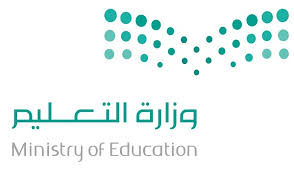 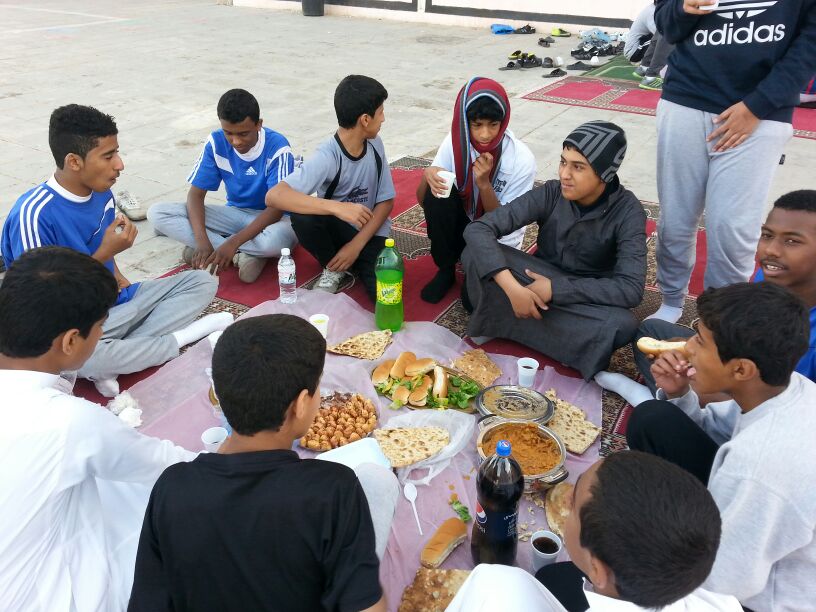 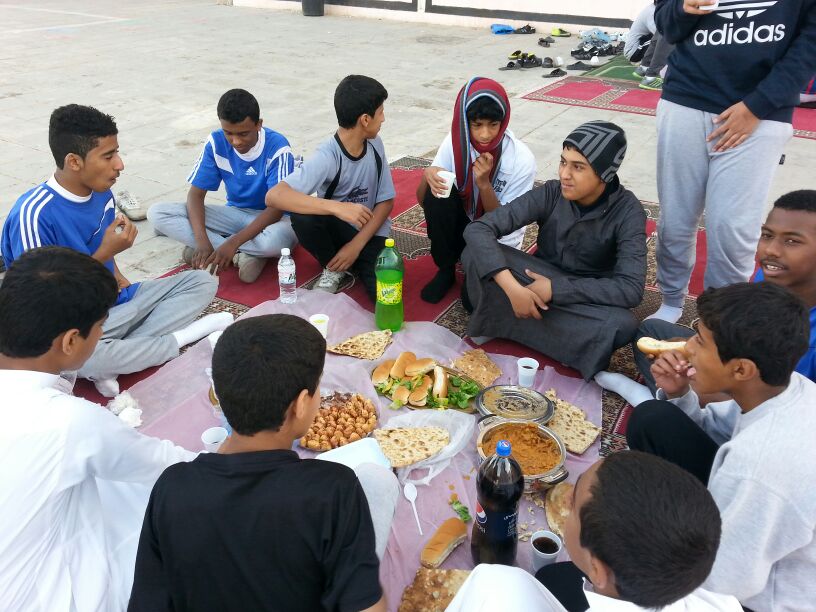 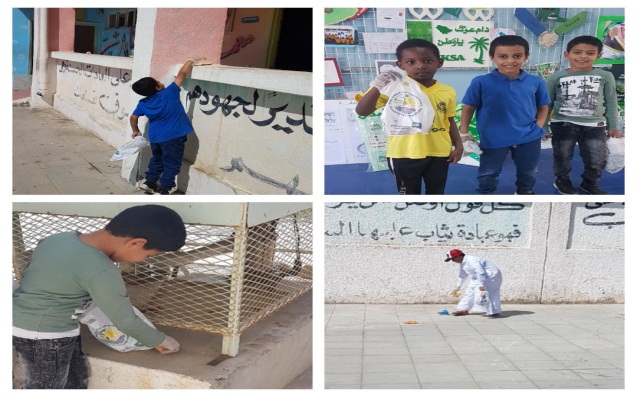 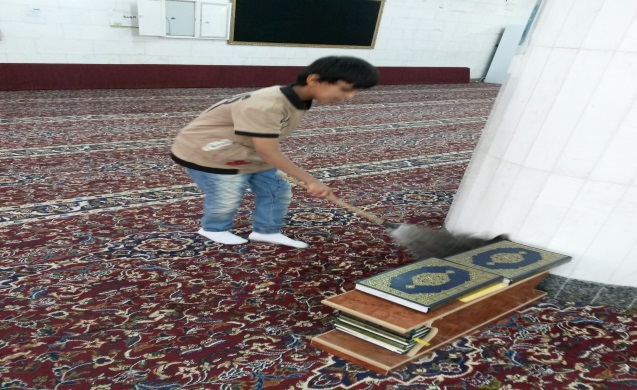 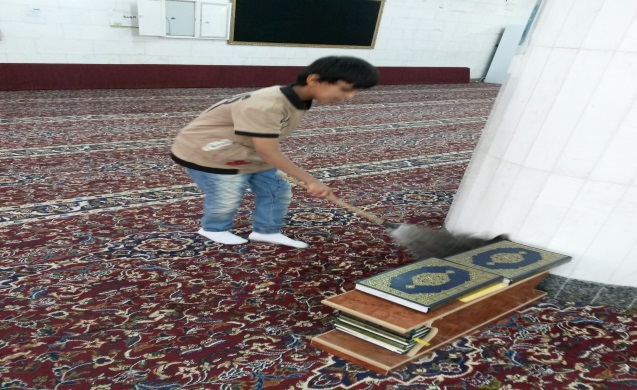 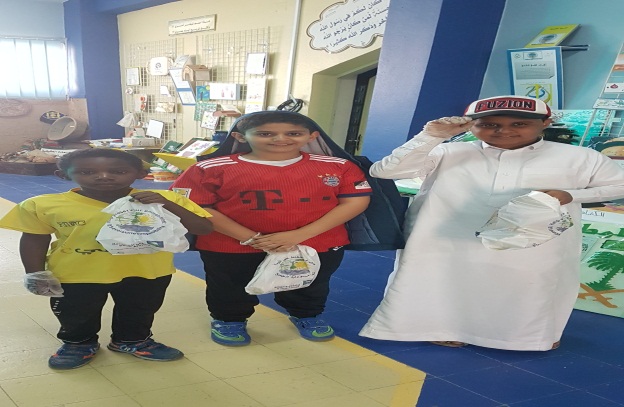                                                                                                            قائد المدرسة                                                                                        خالد الزايدي 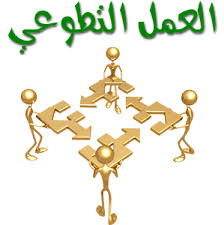 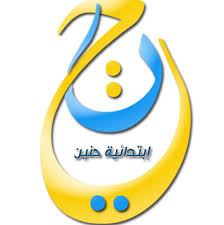 